Художественно-эстетическое развитие. Аппликация «Весна идет». Для детей подготовительной группыПодготовила воспитатель I квалификационной категории Лосева И.В.Уважаемые родители, для занятия Вам потребуется: лист картона голубого или синего цвета, цветная бумага, клей, кисточка, простой карандаш, маркер черного цвета, ножницы.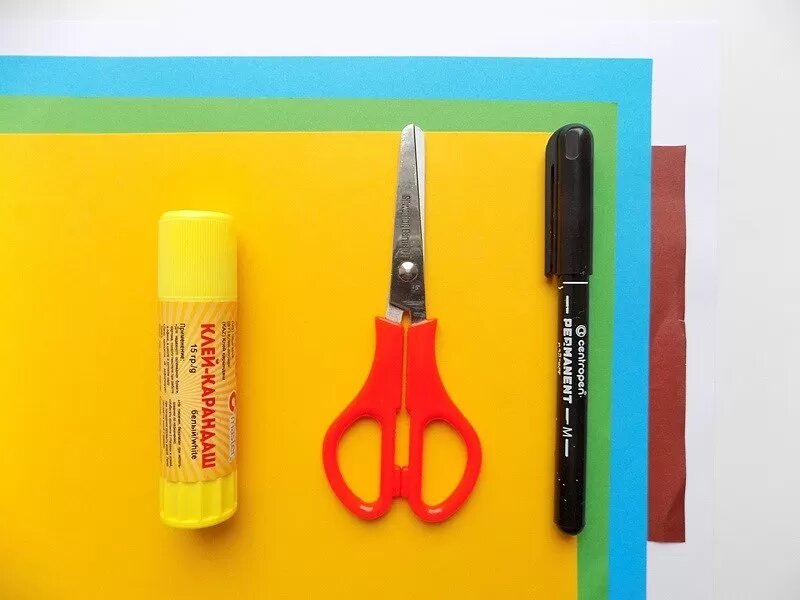 Весной вся природа просыпается – на деревьях распускаются листочки, солнце светит все ярче, а птички радуют своими звонкими голосами. 
Предложите ребенку ответить на следующие вопросы:Перечислим приметы весны. (световой день стал длиннее, солнце стала чаще светить, природа просыпается , на вербе почки набухают, снег таит , становится рыхлым , таит лед на реках и озерах, слышна песня большой синицы, .земля оттаивает , просыпаются насекомые).А какие месяцы отводятся для весны? (Дети перечисляют месяцы).Рассмотрите с ребенком весенние репродукции картин, обращая  внимание на изменения природы  весной:Левитан "Весна. Большая вода"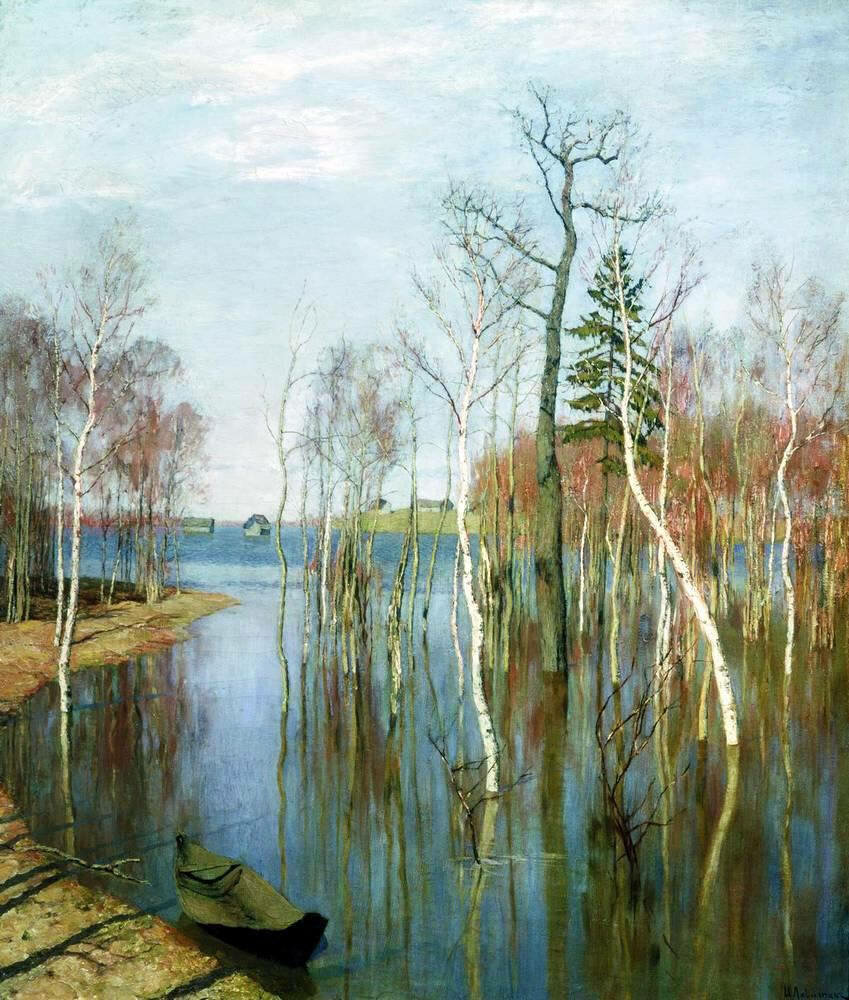 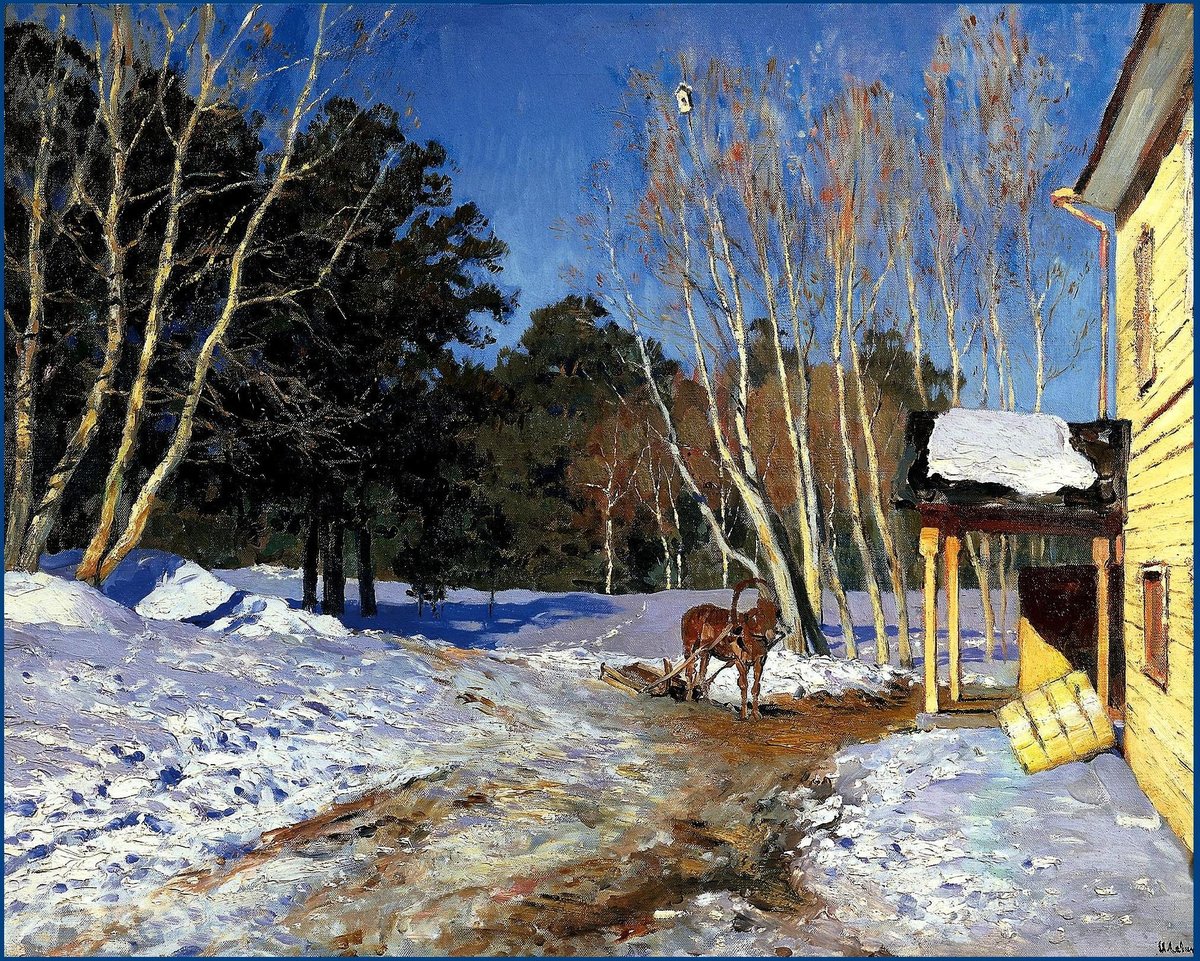 "Март" Исаак Левитан"Весна" Кустодиев 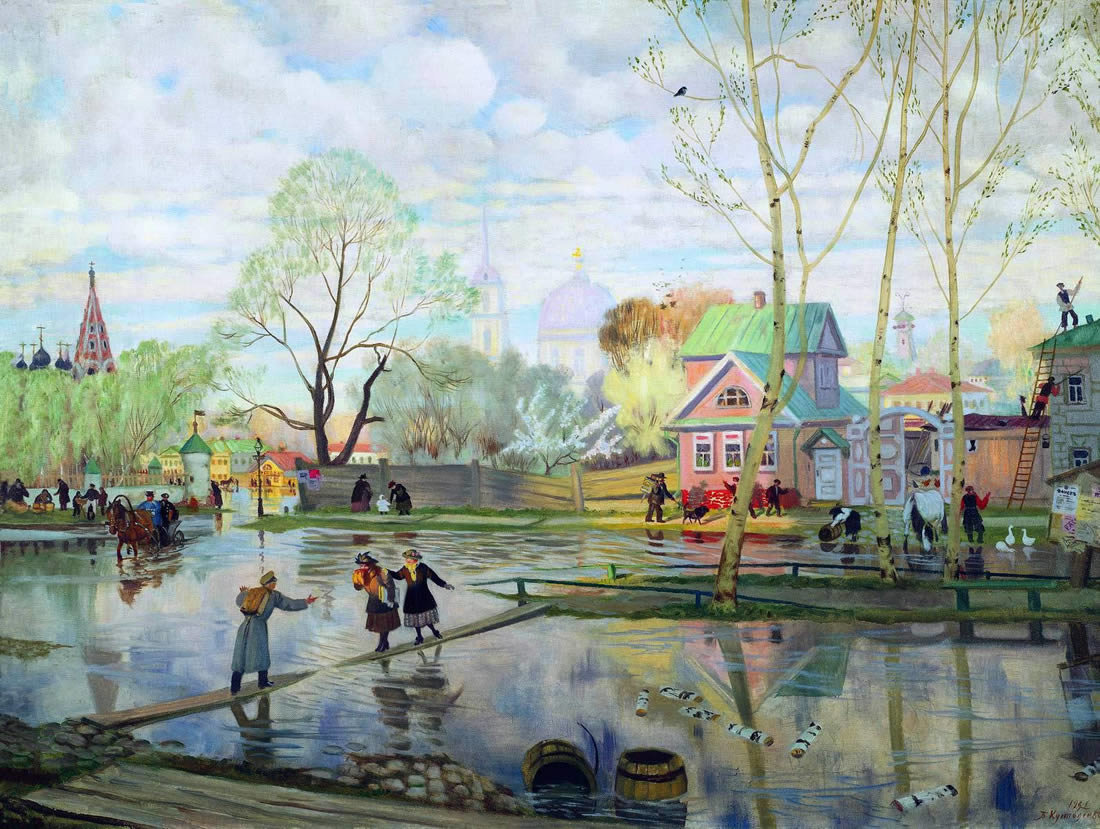 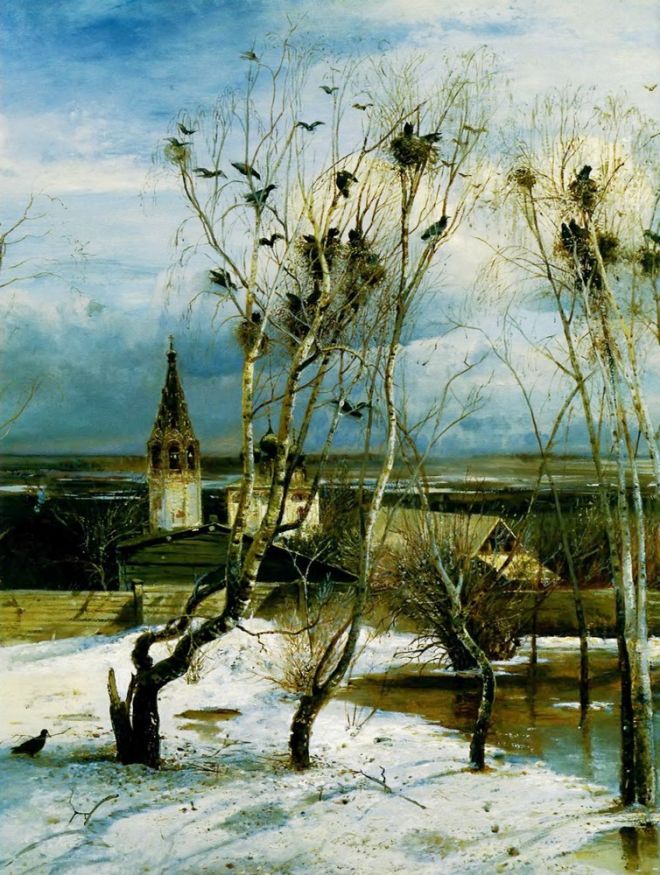 А.К.Саврасов «Грачи прилетели»Предложите ребенку выполнить аппликацию «Весна идет».Подготовим фон. Фоном нашей аппликации будет голубой лист бумаги. На нем мы сначала расположим солнышко, которое вырезаем из оранжевой бумаги, а также несколько длинных лучиков. Все эти детали приклеиваем к основе.  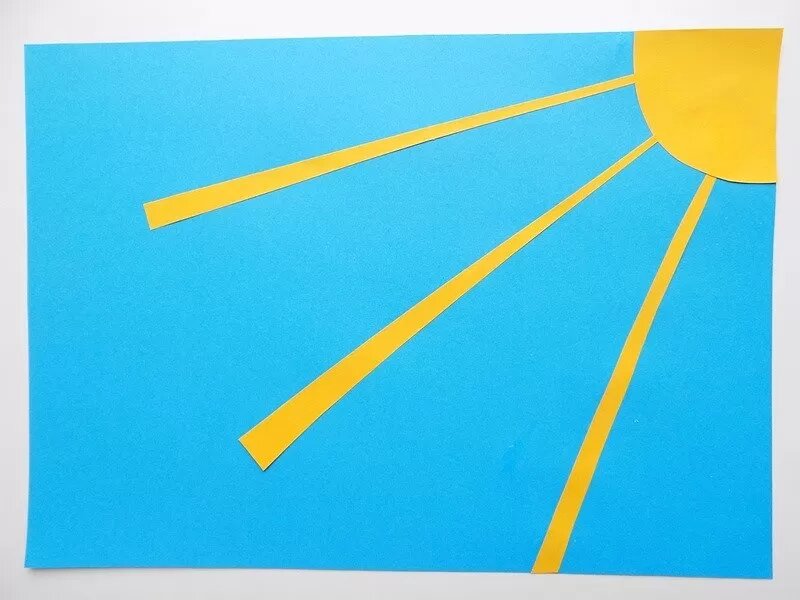 На нашей весенней картине  будут березки. Их стволы выполняем из белой бумаги, скручивая в трубочку прямоугольные заготовки, размером 20x5 сантиметров. На нашей аппликации будет 3 березки, значит формируем 3 белые трубочки.  Края их закрепляем клеем. 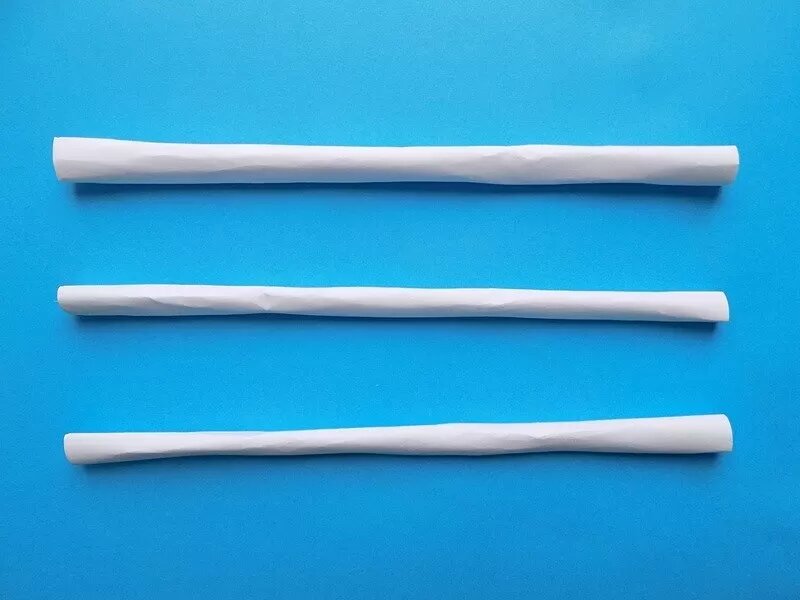 С помощью черного фломастера оформляем эти стволы, теперь они похожи на березки.  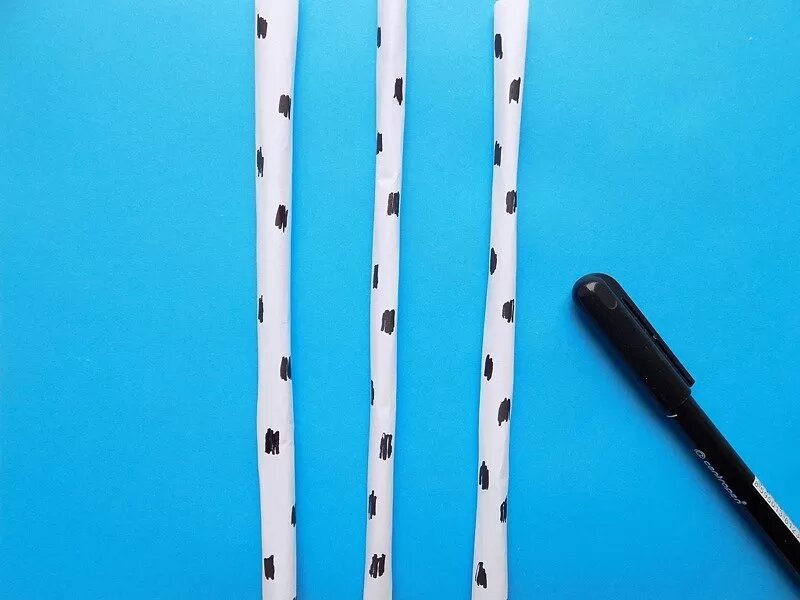 Приклеиваем получившиеся стволы деревьев на голубой фон.  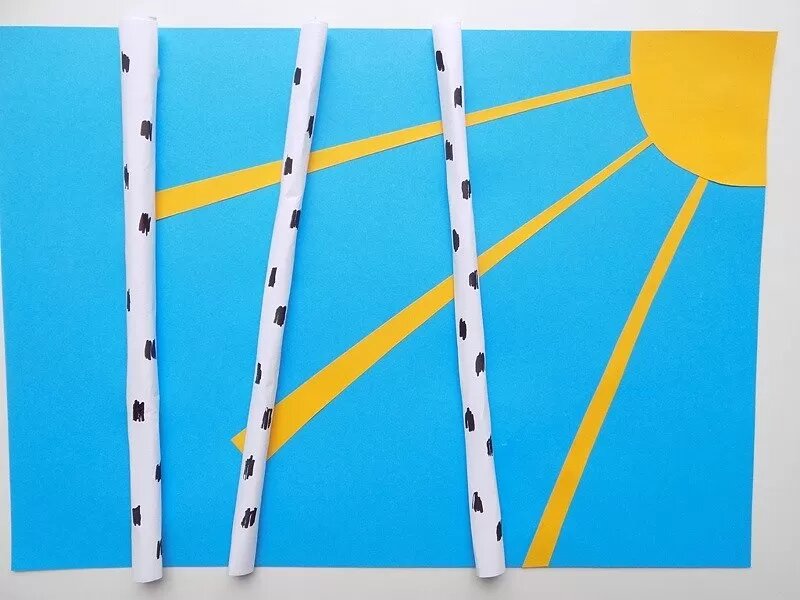 На одно из деревьев мы повесим скворечник, его выполняем из коричневой бумаги и приклеиваем.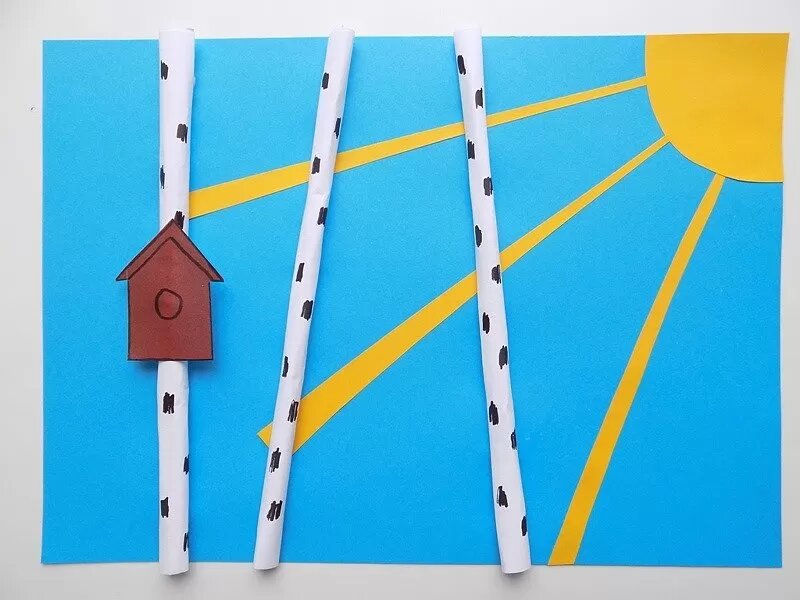 Теперь добавим зеленую травку. Для этого от длинной стороны листа зеленой бумаги отрезаем полоску, после чего один ее край делаем зубчатым.  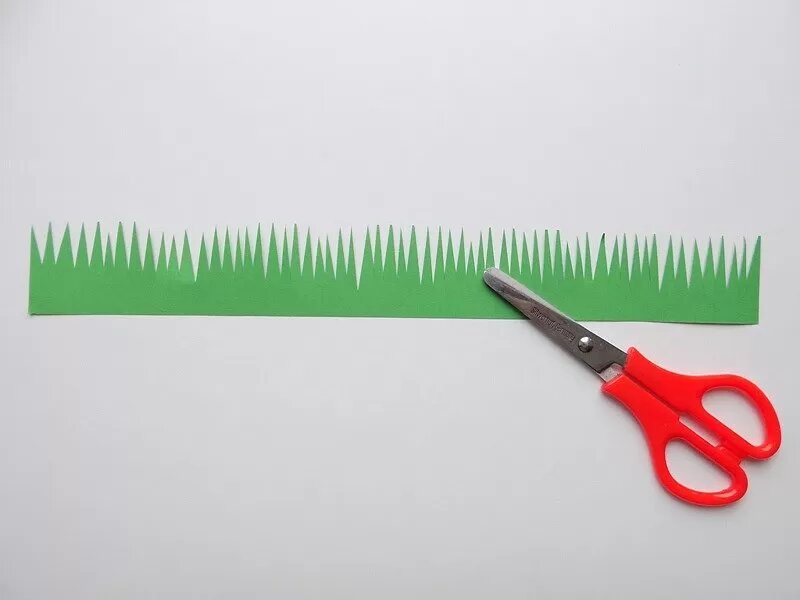 Затем получившуюся травку приклеиваем в нижнюю часть аппликации.  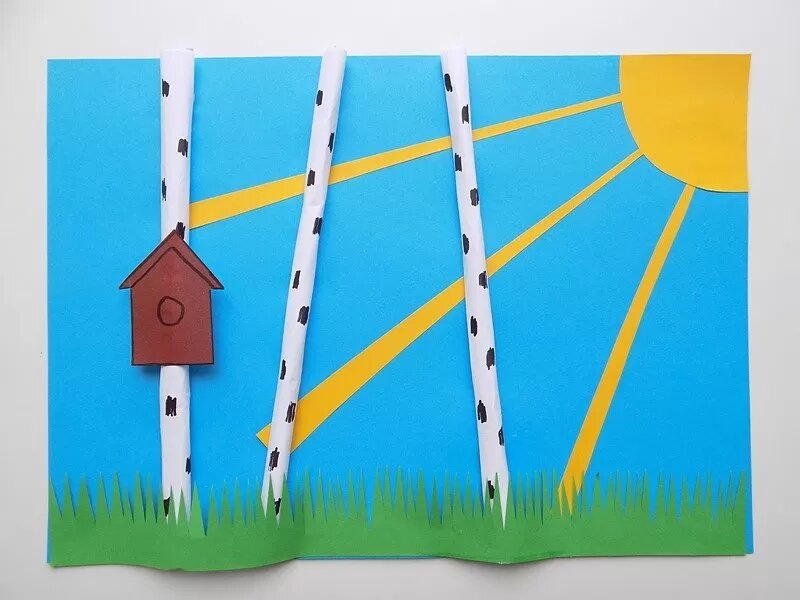 Осталось добавить зеленых листочков на березки. Они будут небольшими, вырезаем листочки из зеленой бумаги. Для этого сначала складываем лист, после чего вырезаем контур половинки сердечка. Такие листочки у нас получились.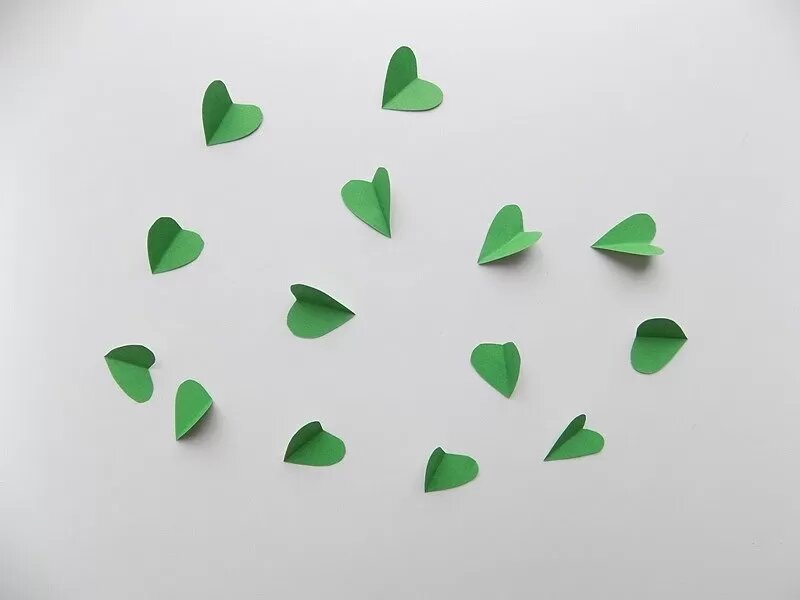 Приклеиваем их на все деревья. Наша объемная аппликация «Весна идет» готова.   По своему желанию, можете украсить пейзаж птицами. Желаем успехов!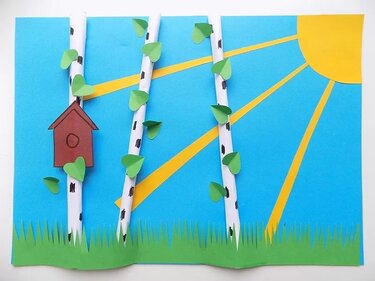 